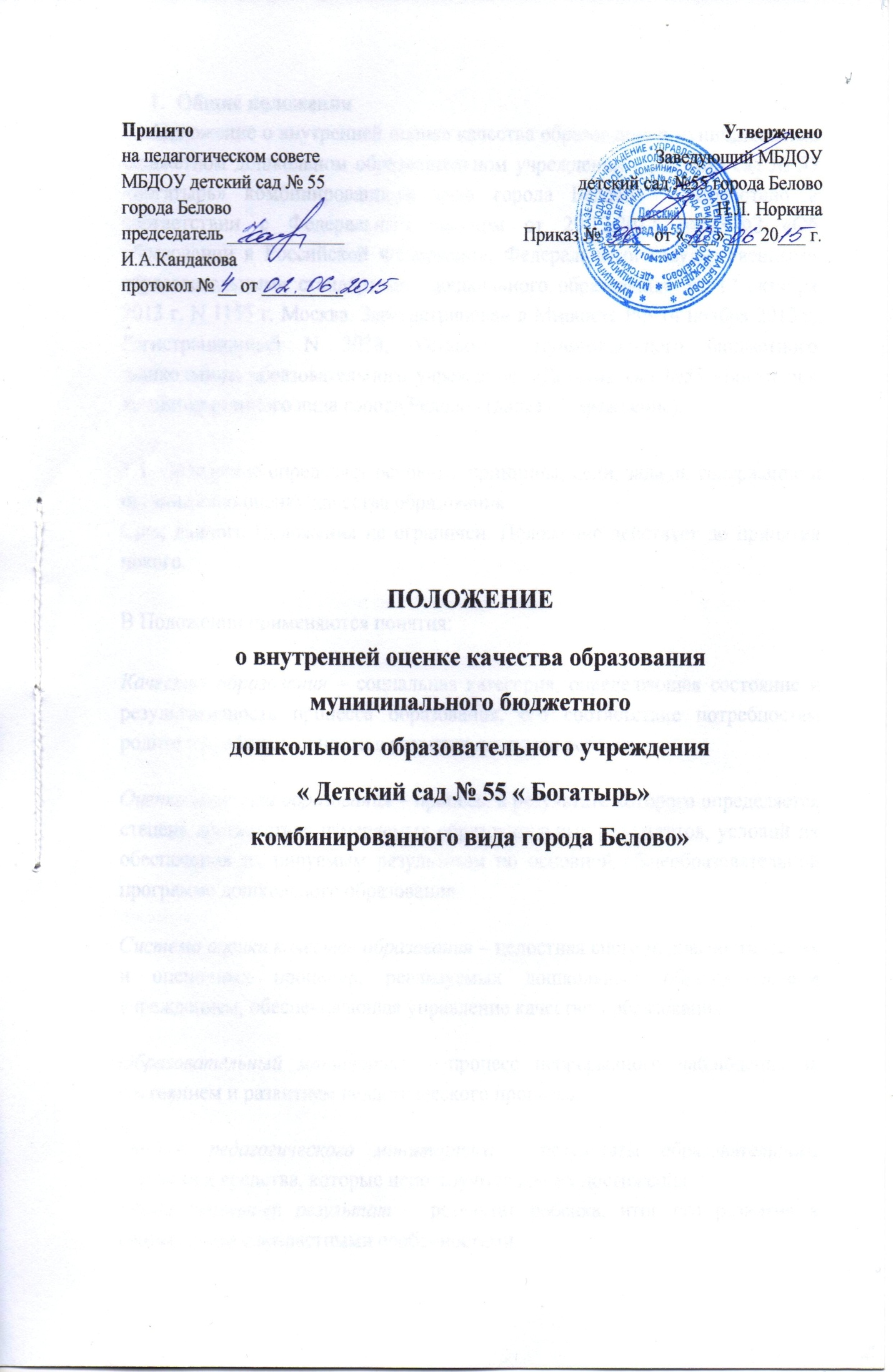 Общие положения       Положение о внутренней оценке качества образования в муниципальном  бюджетном дошкольном образовательном учреждении « Детский сад № 55 «Богатырь» комбинированного вида города Белово»  разработано в соответствии с Федеральным законом от 29.12.2012 №273-ФЗ «Об образовании в Российской Федерации», Федеральными государственными образовательными стандартами  дошкольного образования  от 17 октября 2013 г. N 1155 г. Москва. Зарегистрирован в Минюсте РФ 14 ноября 2013 г. Регистрационный N 3038, Уставом  муниципального бюджетного дошкольного образовательного учреждения «Детский сад №55 «Богатырь» комбинированного вида города Белово» (далее - Учреждение).1.1. Положение определяет основные принципы, цели, задачи, содержание и организацию оценки качества образования Срок данного Положения не ограничен. Положение действует до принятия нового.В Положении применяются понятия: Качество образования – социальная категория, определяющая состояние и результативность процесса образования, его соответствие потребностям родителей, общественности в развитии личности ребенка.Оценка качества образования – процесс, в результате которого определяется степень соответствия измеряемых образовательных результатов, условий их обеспечения планируемым результатам по основной общеобразовательной программе дошкольного образования.Система оценки качества образования – целостная система диагностических и оценочных процедур, реализуемых дошкольным образовательным учреждением, обеспечивающая управление качеством образования.Образовательный мониторинг – процесс непрерывного наблюдения за состоянием и развитием педагогического процесса.Объект педагогического мониторинга - результаты образовательного процесса и средства, которые используются для их достижения.Образовательный результат – результат ребенка, итог его развития в соответствии с возрастными особенностями.2. Цель, задачи и принципы оценки качества образования  2.1. Цель: получение объективной информации о состоянии качества образования и принятие управленческих решений по совершенствованию образовательного процесса. 2.2. Задачи:2.2.2. Формировать системы критериев качества образования и подходов к их измерению.  2.2.3. Выявить  факторы, влияющие на повышение снижение и  качества образования.2.3. В основу системы оценки качества образования положены принципы:       -  реалистичности требований, норм и показателей качества образования,        -  объективности, достоверности, полноты, открытости процедур оценки качества образования в сочетании с закрытостью для воспитанников;       -  доступности информации о состоянии и качестве образования для различных групп потребителей (учредителя, родителей, общественности),       -  соблюдения морально-этических норм при проведении процедур оценки качества образования. 3. Организационная структура оценки качества образования 3.1. Оценка качества образования осуществляется посредством:-   участия педагогов  дошкольного учреждения в проведении оценочных процедур;-  участия администрации   в организации оценочных процедур, аналитической обработке и предоставлении информации   потребителям.3.2.Администрация ДОУ:осуществляют контроль качества подготовки детей по реализуемой основной общеобразовательной программе дошкольного образования муниципального бюджетного дошкольного образовательного  учреждения  « Детский сад № 55 « Богатырь» комбинированного вида города Белово»;устанавливает порядок разработки и использования контрольно-измерительных материалов для оценки состояния профессионального роста педагогов, индивидуальных достижений детей.организует систему мониторинга качества образования в ДОУ, осуществляет сбор,  обработку, хранение и представление информации о состоянии и динамике развития детей ДОУ анализирует результаты оценки качества    образования;обеспечивают открытость и доступность информации о качестве образования МБДОУ «Детский сад 55» города Белово».принимают управленческие решения по результатам оценки качества на уровне образовательного учреждения.Промежуточная оценка (проводится 1 раз в год в конце учебного года) – это анализ уровня освоения основной общеобразовательной программы дошкольного образования в каждый возрастной период по всем образовательным областям.Итоговая оценка проводится при выпуске ребёнка из детского сада в школу и включает анализ уровня освоения основной общеобразовательной программы дошкольного образования выпускником ДОУ и развитие интегративных качеств личности дошкольника. Проводится ежегодно в конце учебного года в подготовительной к школе группе.IV. Организация оценки качества образования4.1. Оценка качества образования предусматривает следующие уровни:4.1.1. Индивидуальный уровень воспитанника;-         динамика показателей здоровья;-         уровень освоения основной общеобразовательной программы дошкольного образования;-         уровень успешности (образовательные достижения); 4.1.2. Уровень педагогического работника      -     уровень профессиональной компетентности;-         образовательная результативность детей;-         эффективность реализации педагогом основной общеобразовательной программы дошкольного образования муниципального бюджетного дошкольного образовательного учреждения «Детский сад №55 «Богатырь» комбинированного вида города Белово»4.1.3. Уровень образовательного учреждениякачество условий для обеспечения образовательного процесса (соответствие нормам СанПиНа);качество образовательного процесса.4.2. Объектами системы оценки качества образования являются: достижения детей;профессиональная деятельность педагогов;основная общеобразовательная программа дошкольного образования муниципального бюджетного дошкольного образовательного учреждения «Детский сад №55 «Богатырь» комбинированного вида города Белово»  и условия ее реализации;методическое обеспечение образовательного процесса;4.3. Реализация системы оценки качества образования осуществляется через:промежуточную, итоговую диагностику детей по реализуемой программе;мониторинг достижений детей;аттестацию педагогических работников;самооценку образовательного учреждения;контроль в сфере образования.4.4. При оценке качества образования основными методами установления фактических значений является данные мониторинга по достижению детьми планируемых результатов освоения основной общеобразовательной программы дошкольного